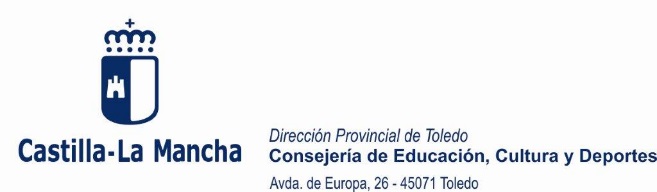  ASUNTO: Iniciación Deportiva.Me es grato dirigirme a vuestro centro, para presentaros una nueva iniciativa deportiva.Teniendo en cuenta una de nuestras líneas de actuación del Programa Somos Deporte 3-18;   Iniciación Deportiva, regulada en la Orden de 29 de agosto de 2017, de la Consejería de Educación, Cultura y Deportes,  la  Dirección  Provincial de Educación Cultura y Deporte os invita a participar en la iniciación de un nuevo juego  llamado “Pique”.“El Pique” es un juego de pelota inventado hace unos años por los alumnos  del colegio Cristóbal Colón de Talavera de la Reina  y que, desde la Dirección Provincial queremos promocionar.Para ello, hemos propuesto a  los alumnos del Colegio Cristóbal Colón enseñen  a los alumnos de primaria de los demás colegios  de Talavera y comarca a jugar a este juego, con una doble finalidad, por un lado dar a conocer un nuevo juego (esta es la que promueve la Dirección Provincial), y otro lado con una  finalidad solidaria (que adjuntamos, según un proyecto que tiene el propio centro).La organización de esta Iniciación Deportiva, sería la siguiente;   desde el Colegio Cristóbal Colón se desplazarían hasta vuestros centros,  y os invitarían a que vayáis al suyo para daros a conocer las normas y el juego. Después se organizaría el día 21 de junio de 2018,  entre todos los colegios participantes el “I Torneo de Pique Ciudad de la Cerámica”.Esperamos que esta iniciativa sea de vuestro agrado, y os animéis a participar, recibir un cordial saludoToledo a 24 de enero de 2018.                                                                        José Manuel Almeida Gordillo.DIRECTOR PROVINCIAL DE EDUCACIÓN,                                                                  CULTURA Y DEPORTES DE TOLEDO